Suiomh Grésáin: Website: www.beaumont.ie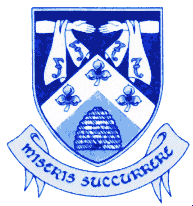 ___________________________________________________________________________________________    	OSPIDÉAL BEAUMONT   	Bosca O.P. 1297 Bóthar Beaumont Baile Átha Cliath 9   	BEAUMONT HOSPITAL             	P.O Box 1297  Beaumont Road  Dublin 9                 	Guthán: Telephone 8093000 / 8377755 Facs: Facsimile 837 6982	Routine Access Quality & Safety DepartmentRoutine Access: 01-8092873E-mail:                   routineaccess@beaumont.ieI _____________________ (name) of______________________________________ (address)hereby give my permission for BEAUMONT HOSPITAL to share personal information with _____________________________ (health agency/hospital name) in connection with my healthcare.Statement of Consent:I understand that my personal information is being shared. I have had the opportunity to discuss the implications of sharing or not sharing information about me.	I agree to my information being shared and gathered between the above names services*Your consent to share personal information is entirely voluntary and you may withdraw your consent at any time.*Name   …………………………………………………………………..…………….Address   ………………………………………………………………....................Date of Birth …………………………..Signature    ……………………………………………………………….Date    ………………………Signature of professional    ……………………………………………………….Print name    ………………………………………………………………………….Agency / service……………………………………………………………………..